ЛЕКЦИЯ 4. Микроперепись населения4.1. Особенности микропереписиь населения4.2. Интенсивность миграционных процессов4.1. Особенности микропереписиь населенияВ программе микропереписи 1994 г. предлагался следующий перечень возможных причин переезда:1) в связи с учебой;2) в связи с переменой места работы;3) из-за невозможности устроиться на работу;4) не было возможности заниматься самостоятельно сельским хозяйством;5) не было возможности заниматься предпринимательством или индивидуальной трудовой деятельностью;6) из-за межнациональных отношений;7) в связи с обязательным знанием языка коренной национальности;8) из-за обострения криминогенной обстановки;9) из-за неустроенности быта;10) из-за смены климата в связи с состоянием здоровья;11) не удовлетворяли экологические условия;12) в связи с аварией на Чернобыльской АЭС;13) нежелание жить в селе (городе);14) по семейным обстоятельствам;15) иная причина (указать какая).В данной программе для лиц, не имеющих места жительства между переписями 1989 и 1994 гг., указывался тот год, с которого человек проживает в данном месте; места предыдущего его жительства; тип населенного пункта, откуда прибыл (из городского, сельского); является беженцем или вынужденным переселенцем[7].В настоящее время учет осуществляется по составу и направленности потоков беженцев и вынужденных переселенцев. В целом по России поток беженцев и вынужденных переселенцев значительно сократился по сравнению с 1990 г.Плотность потоков переселенцев и беженцев определяется с помощью коэффициента интенсивности: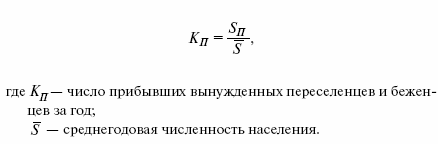 Показатели миграции населения. Выделяют следующие виды миграции:1) внутренняя – перемена постоянного места жительства в рамках страны;2) внешняя – перемена постоянного места жительства посредством въезда и выезда из страны;3) сезонная – численность населения меняется в определенные периоды года;4) маятниковая – каждодневные перемещения людей от места их жительства к месту работы или обучения и обратно.Для оценки механического движения применяются относительные и абсолютные показатели миграции.Абсолютные показатели:1) численность прибывших в населенный пункт П;2) численность выбывших из населенного пункта В;3) абсолютный миграционный (механический) прирост (П-В)[8].4.2. Интенсивность миграционных процессовОтносительные показатели, характеризующие интенсивность миграционных процессов:1) коэффициент прибытия;2) коэффициент выбытия;3) коэффициент миграционного (механического) прироста.Распад СССР и происходящие социально-экономические изменения существенно повлияли на расселение людей, спровоцировали интенсивные миграционные потоки, привели к увеличению доли беженцев и вынужденных переселенцев в общем числе мигрантов. Сведения о беженцах и вынужденных переселенцах собирает Федеральная миграционная служба России по представлению органов государственной статистики.Увеличение численности беженцев и вынужденных переселенцев приводит к большим трудностям по их трудоустройству, обеспечению жильем, организации социальной поддержки и медицинской помощи. По программе произведенной в октябре 2002 г. переписи населения было предусмотрено сделать оценку вынужденных мигрантов с социально-демографической позиции. Это должно было помочь повысить обоснованность мер, принятие которых необходимо для регулирования миграционных процессов.Для определения изменения численности населения как за счет демографических факторов (рождаемости и смертности), так и за счет миграции исчисляется коэффициент общего прироста населения. Он может быть исчислен несколькими способами: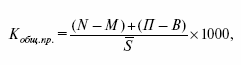 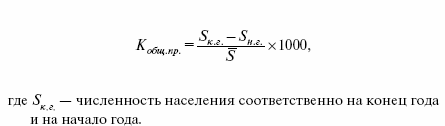 При изучении различных процессов в обществе статистический анализ социальной структуры и социальной мобильности населения развивается и усложняется, стремительно увеличивается число демографических научно-исследовательских институтов, периодических изданий и международных организаций, занимающихся изучением в сфере данной социальной статистики. Основой исследований в данной области служат данные переписей населения. Поэтому для новой России чрезвычайно важным событием стало проведение переписи населения в октябре 2002 г[9].Коэффициенты обновления и выбытия населения строятся по аналогии с коэффициентами обновления (выбытия) основных фондов.Коэффициент обновления (выбытия) состава j-й социальной группы выглядит следующим образом: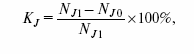 где Nj1, Nj0 – численность j-й социальной группы на конец (1) и начало (0) изучаемого периода.Если Nj1,» Nj0 то Kj » 0, в противном случае Kj «0. При Kj ≥ 0 значительно изменяется состав данной социальной группы.Оценку изменения всей социальной структуры можно осуществить с помощью любого из показателей динамики структуры, например такого, как: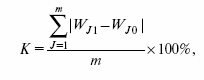 где Wj1, Wj0 – удельные веса группы в отчетной и базисной структуре соответственно;т – число групп.К» 3 процентных пунктов показывает весомость структурных сдвигов.В случае нахождения определяющих условий изменения и построения установленной модели, при помощи которой можно дать оценку роли каждого из условий эффекта их взаимосвязи, задача анализа состава населения решена.Основные демографические показатели приведены в таблице 1.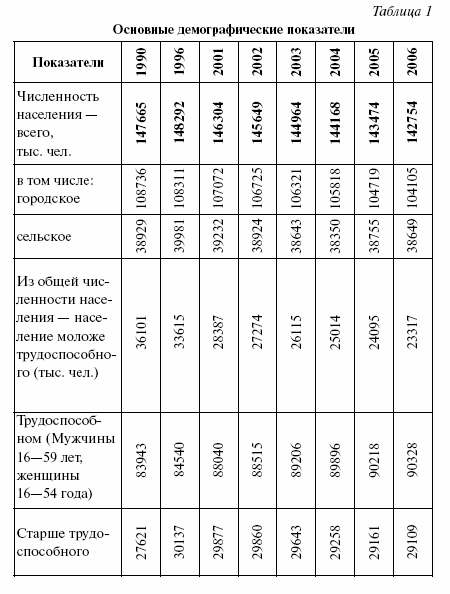 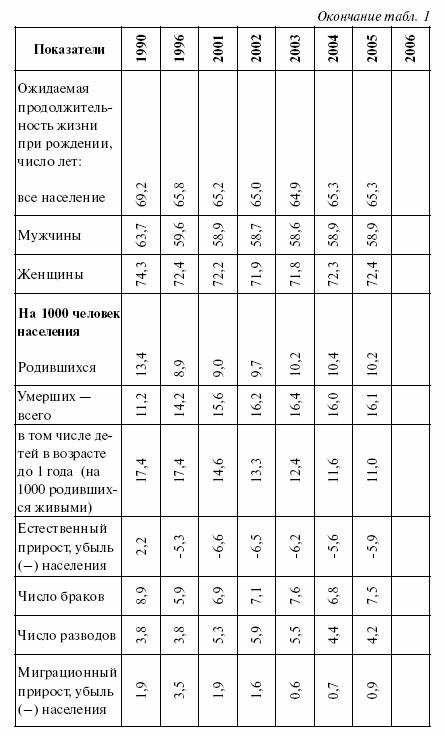 